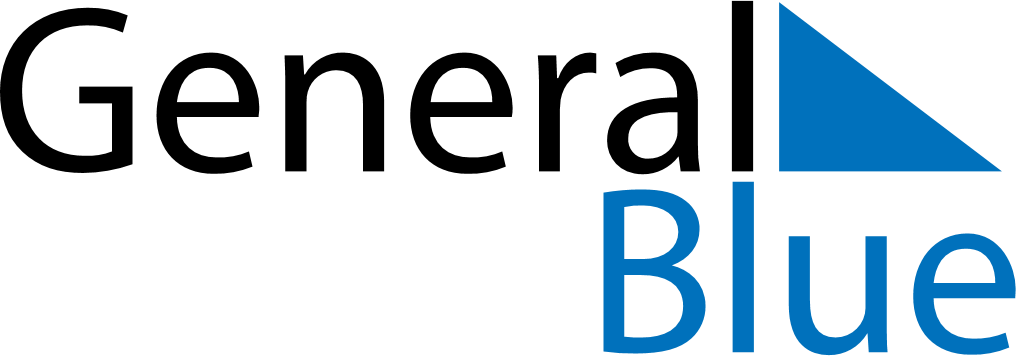 August 2027August 2027August 2027MexicoMexicoMONTUEWEDTHUFRISATSUN12345678910111213141516171819202122232425262728293031